Cell Structure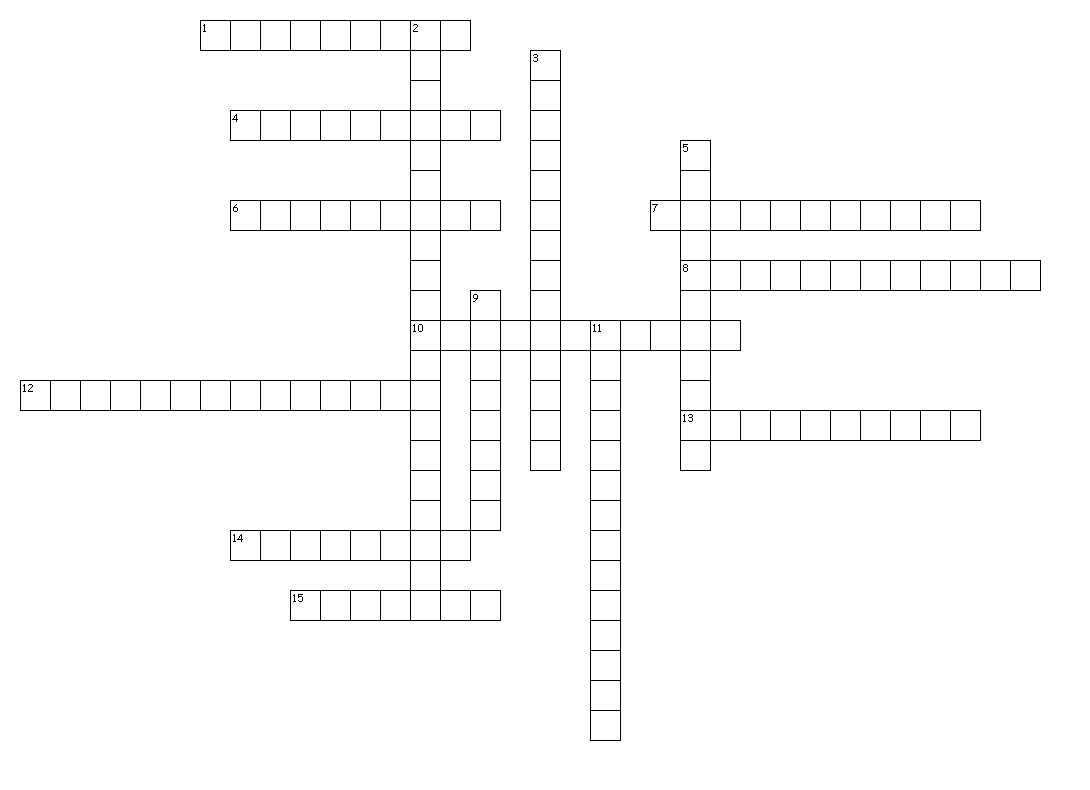 Across 1. Responsible for making protein 4. Main component of the cell wall 6. Jelly-like substance inside cells 7. Organisms who lack a true nucleus 8. Convert carbohydrates to ATP 10. Carries out photosynthesis 12. Stores water & waste in plants 13. Have a nucleus and organelles 14. Rigid outer layer of plant cells 15. Circular chromosome in prokaryotes Down 2. Intracellular highway 3. Packing & distribution center 5. Condensed DNA in the nucleus 9. Whip-like structure used for moving 11. Lipid bilayer surrounding cell 